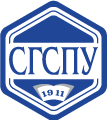 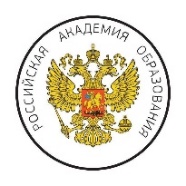 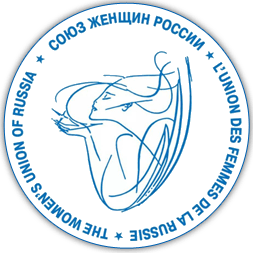 Заявка на участие в открытой научно-практической конференции «Вклад преподавателей высшей школы в развитие социальных сфер и гражданского общества – 2022».Заявки на участие в мероприятии до 1 января 2022 года принимаются на электронный почтовый ящик menedzher_obrazovanie63@mail.ru (тема письма: «Участиe в ОНПК – 2022») по представленной ниже форме. Контакты для вопросов по участию в конференции: - frolovanv2008@rambler.ru  (тема письма: «Вопросы ОНПК – 2022»); - м.т.8-917-118-40-07 (Фролова Наталья Викторовна, к.ф.н., председатель оргкомитета, автор проекта и соавтор информационно-организационных материалов конференции).***Заявка на участие в ОНПК – 2022«Вклад преподавателей высшей школы                                                                                                            в развитие социальных сфер и гражданского общества»Образец оформления текста научной статьи                                                                               О теории развития личности в процессе современного воспитанияСевенюк С.А.*., Иванова М.В.**Аннотация: в статье раскрываются актуальность проблемы теории развития личности в процессе современного воспитания, рассмотрены функции развития личности и их основные формы.Ключевые слова: воспитание, развитие, личность, педагогика, современное воспитание.Наше педагогическое дело, как, впрочем, всякое дело человека является трудом и осуществляется как работа. Как труд оно есть превращение исходного материала в конечный продукт; как работа оно строится на основе замысла, включает в себя подготовку и исполнение. Но труд педагога качественно коренным образом отличается от других сфер – материального производства тем, что в качестве исходного материала он имеет дело с живыми людьми, развивающимися личностями, а не с неодушевленными предметами. Это коренное отличие, конечно, характеризует труд и представителей других профессий, которые прямо связаны с людьми, как объектами своих усилий, в том числе врачей, артистов, управленцев, в значительной степени, представителей сферы обслуживания.	Наш материал – дети - материал особый, сам себя воссоздающий. В точном смысле слова детей не воспитывают, не учат; они сами воспитываются и учатся, а мы только помогаем им в этом. И главный процесс, на который нацелены усилия педагога, — это процесс развития личности ребенка, его самовоспитания [1, с. 23].ТЕКСТ СТАТЬИ   ТЕКСТ СТАТЬИ   ТЕКСТ СТАТЬИ   ТЕКСТ СТАТЬИ Литература1. Божович Л.И. Личность и ее формирование в детском возрасте. М., 1968. – 464 с. 2. Гаврилова Т.П. О воспитании нравственных чувств знаний. М.: Знание, 2003. - 78 с.3. Гегель Г. Сочинения. Том III. Энциклопедия философских наук. Часть 3. Философия духа: моногр. / Гегель. - М.: Издательство Академии Наук СССР, 1979. - 372 c.____________________________________________* Севенюк Светлана Александровна – заведующий кафедрой психологии и социальной педагогики ФГОУ ВО «Самарский государственный социально-педагогический университет», кандидат педагогических наук, доцент.** Иванова Мария Витальевна – ассистент кафедры психологии и социальной педагогики ФГОУ ВО «Самарский государственный социально-педагогический университет». Фамилия, имя, отчество (полностью)Место работы/обучения (магистранты, аспиранты)Должность (для магистрантов, аспирантов - указание курса)Ученая степень (при наличии)Ученое звание (при наличии)Контактный телефон (мобильный)Е-mail (обязательно!)Форма участия (соответствующее оставить в строке):1.Выступление с научным видеосообщением (должна содержаться ссылка на адрес размещения видеозаписи). 2.Заочное участие с размещением электронной формы научной статьи (оригинальность текста – не менее 80 % ). 3.Участие в обсуждении выступлений и научных статей без научного видеосообщения и размещения научной статьи.Название направления работы конференции (соответствующeе оставить в строке, возможно участиe в работе всех или нескольких направлений):1.Интерактивная презентационная галерея достижений вузов.2.Влияние научных разработок на развитие социальных сфер.3.Значимость результатов НИР в развитии институтов гражданскогo общества. 